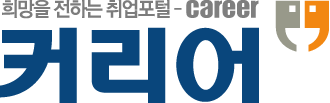 귀 교의 무궁한 발전을 진심으로 기원합니다.        2. 귀 교의 우수인재를 선발하고자 아래와 같이 모집요강을 발송하오니                많은 학생들이 지원 할 수 있도록 협조해 주시면 감사하겠습니다 -  아  래  -            가. 모집부문: 모집요강 참조            나. 지원자격 및 자격사항: 모집요강 참조            다. 담당부서 / 연락처: 취업포털 커리어 기업영업팀 / 02-2006-6125㈜커리어넷 대표이사< 한국수력원자력 >< ㈜펜믹스 >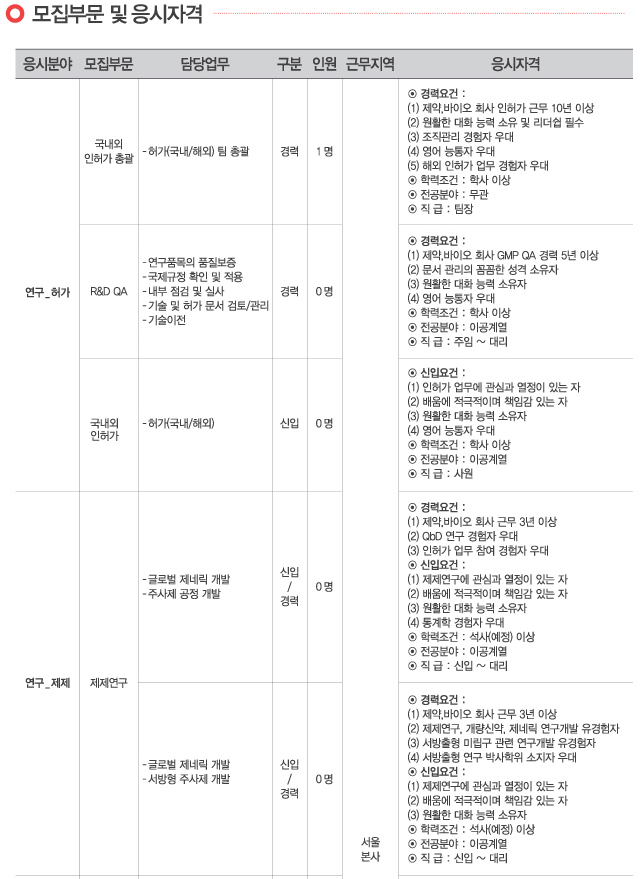 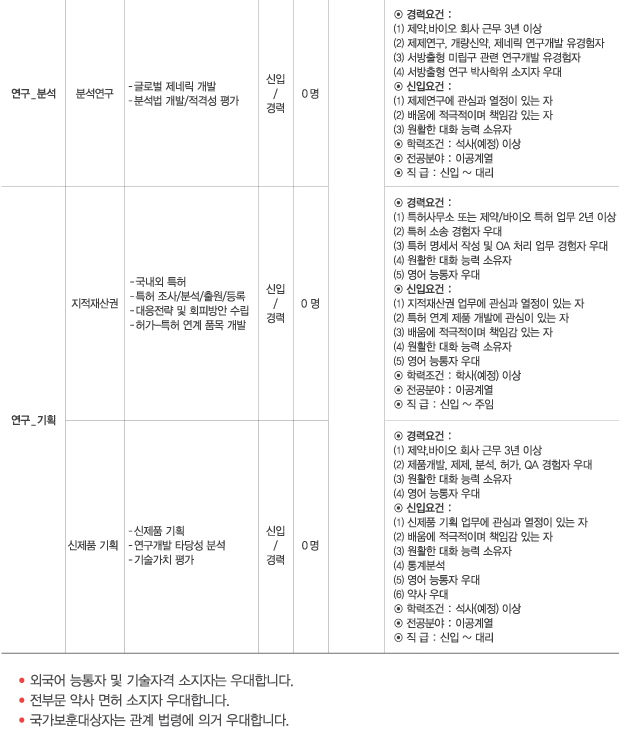 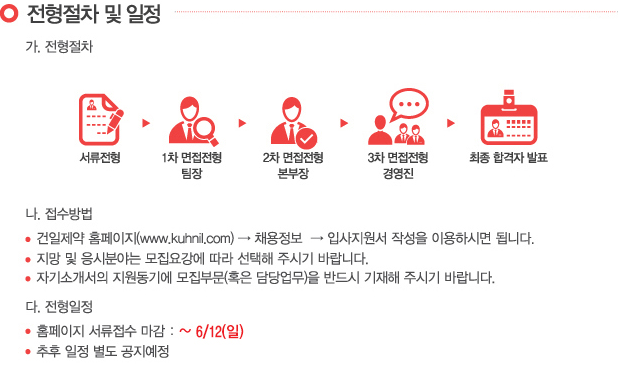 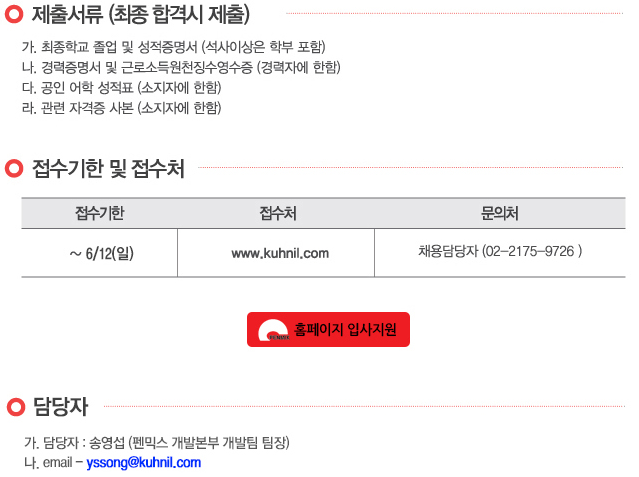 < 국제협력단 >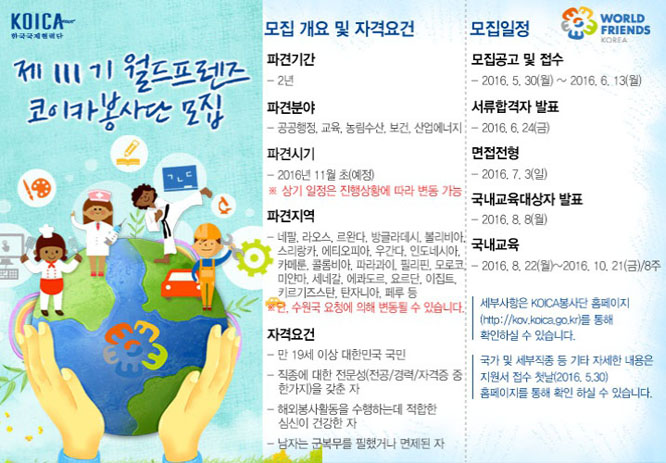 수신자귀교 취업지원실(과)(경유)담당실(과)장제목한국수력원자력, ㈜펜믹스, 국제협력단 채용공고 게재 협조요청담당이나래기업영업팀팀장 기업영업팀팀장 박금이박금이협 조 자시 행 일2016-05-302016-05-30접  수접  수(          )우152-880서울시 구로구 디지털로32가길 16 (파트너스타워2차 13층) / www.career.co.kr서울시 구로구 디지털로32가길 16 (파트너스타워2차 13층) / www.career.co.kr서울시 구로구 디지털로32가길 16 (파트너스타워2차 13층) / www.career.co.kr서울시 구로구 디지털로32가길 16 (파트너스타워2차 13층) / www.career.co.kr서울시 구로구 디지털로32가길 16 (파트너스타워2차 13층) / www.career.co.kr서울시 구로구 디지털로32가길 16 (파트너스타워2차 13층) / www.career.co.kr서울시 구로구 디지털로32가길 16 (파트너스타워2차 13층) / www.career.co.kr서울시 구로구 디지털로32가길 16 (파트너스타워2차 13층) / www.career.co.kr서울시 구로구 디지털로32가길 16 (파트너스타워2차 13층) / www.career.co.kr서울시 구로구 디지털로32가길 16 (파트너스타워2차 13층) / www.career.co.kr전  화 02-2006-6125 / 팩  스 02)2006-9594 / 이메일 narae@career.co.kr/공개 전  화 02-2006-6125 / 팩  스 02)2006-9594 / 이메일 narae@career.co.kr/공개 전  화 02-2006-6125 / 팩  스 02)2006-9594 / 이메일 narae@career.co.kr/공개 전  화 02-2006-6125 / 팩  스 02)2006-9594 / 이메일 narae@career.co.kr/공개 전  화 02-2006-6125 / 팩  스 02)2006-9594 / 이메일 narae@career.co.kr/공개 전  화 02-2006-6125 / 팩  스 02)2006-9594 / 이메일 narae@career.co.kr/공개 전  화 02-2006-6125 / 팩  스 02)2006-9594 / 이메일 narae@career.co.kr/공개 전  화 02-2006-6125 / 팩  스 02)2006-9594 / 이메일 narae@career.co.kr/공개 전  화 02-2006-6125 / 팩  스 02)2006-9594 / 이메일 narae@career.co.kr/공개 전  화 02-2006-6125 / 팩  스 02)2006-9594 / 이메일 narae@career.co.kr/공개 전  화 02-2006-6125 / 팩  스 02)2006-9594 / 이메일 narae@career.co.kr/공개 2016년 체험형 인턴사원 선발 채용공고서류 마감일  :  6월 7일 (화)모집부문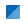 
근무조건 고용형태 : 기간제근로자 (계약만료 후 고용관계 소멸)
 계약기간 : '16.6.27(월)~'16.8.19(금) 
 근무지역 : 경주 본사, 4개 원전본부, 중앙연구원 중 1개소
 기타사항 : 첨부파일 참조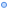 
지원서 접수 접수기간 : 2016.5.30(월) 10:00 ~ 6. 7(화) 15:00 
 접수장소 : 한수원 채용 홈페이지 (www.khnp.co.kr/RECU)
기 타 허위사실 기재시 합격취소 및 관련법에 따라 조치 
 자세한 내용은 채용 홈페이지 참조 
 문의 : 한수원 인재양성팀(054-704-5164,5165) 2016년 펜믹스 개발본부 채용공고서류 마감일  :  6월 12일 (일)제 111기 월드프렌즈 코이카봉사단 채용공고서류 마감일  :  6월 13일 (월)